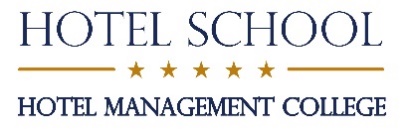 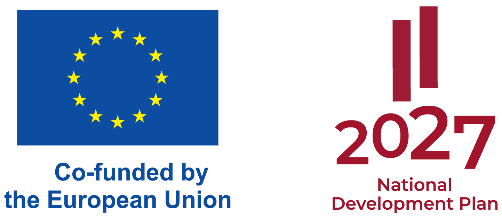 „Ievadkurss trešo valstu pilsoņiem par dzīvi Latvijā HOTEL SCHOOL Viesnīcu biznesa koledžā” (“Introductory course for citizens of third countries about life in Latvia at HOTEL SCHOOL Hotel Management College”), project No PMIF/13.3./2023/1/03.application form for the Introductory course for THIRD COUNTRY CITIZENS about life in LatviaPlease fill in the following application form. The fields marked with * are mandatory.Personal data:The introductory course for third country citizens about life in Latvia::I agree that the information provided may be used for the implementation and informational purposes in the framework of the project „Ievadkurss trešo valstu pilsoņiem par dzīvi Latvijā HOTEL SCHOOL Viesnīcu biznesa koledžā” (“Introductory course for citizens of third countries about life in Latvia at HOTEL SCHOOL Hotel Management College”), project No PMIF/13.3./2023/1/03. The personal data controller is SIA “HOTEL SCHOOL” Viesnīcu biznesa koledža, registration code 40103277684, address: Smilšu street 3, Riga, LV-1050.Name*Surname*Date of Birth*Gender*Address*City*City*City*Address Line 1 (Street. Building No, Flat No)Address Line 1 (Street. Building No, Flat No)Address Line 1 (Street. Building No, Flat No)Address Line 1 (Street. Building No, Flat No)Address Line 1 (Street. Building No, Flat No)Address Line 1 (Street. Building No, Flat No)Postal Code*Postal Code*Postal Code*Postal Code*Address Line 2Address Line 2Address Line 2Address Line 2Phone Number*Phone Number*Phone Number*Email*Email*Email*Email*Citizenship*Your passport / ID number*Your passport / ID expiry date*Issued by*When did you first arrive in Latvia?*What is your legal status in Latvia?*A third country citizen with a residence permit A refugee or a person with the alternative status An asylum seeker Other(Please specify) Your residence permit / visa number*Your residence permit / visa date of issue*Your residence permit / visa expiry date*Your Latvian identity numberPreferred language of communication*English Russian Other (Please specify Starting date of the course*November 2023 December 2023 January 2024 Preferable time of classes*Weekday morning Weekday evening Holiday morning Type of attendance*Face-to-face Distant learning Language of the course*English Russian Other (Please specify) Will you need a babysitting service during the classes?*Please note that babysitting service is available only for the duration of the class on each specific day only for children of the participants of the courseYes No If any of the following applies to you, please inform us, so we can adapt the learning methods accordinglyHard of hearing / deaf person A visually impaired / blind person A person with mobility impairments A person of pre-retirement / retirement age (60 years +)A person without digital skillsA person with a different type of disability (Please specify) A minor 13-17 years of age Signature*Date*